Publicado en  el 02/12/2016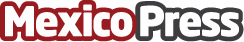 El 'rebranding' es la estrategia seguida por las marcas para recapturar a sus clientes o para lograr conseguir nuevos La renovación y el cambio, especialmente de la imagen de la marca, dotándola de identidad y personalidad además de una atención más específica a los consumidores son elementos claves de mejora Datos de contacto:Nota de prensa publicada en: https://www.mexicopress.com.mx/el-rebranding-es-la-estrategia-seguida-por-las Categorías: Internacional Finanzas Gastronomía Comunicación E-Commerce Restauración Premios http://www.mexicopress.com.mx